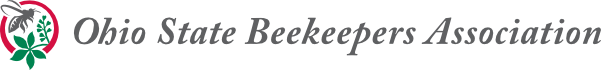 4-H Partnership Program - 2017Sponsored by the Ohio State Beekeepers Association (OSBA)The Ohio State Beekeepers Association supports new young beekeepers though our 4H Partnership Program.  We realize that the success of a new beekeeper is not reliant on the work of the student and money alone but by the effort of the partnership.   Thus the 4H Partnership Program encourages participation of the guardian, 4-H adviser, local association and mentor.  The number of scholarships available per year will vary based on the amount of available funds and donations.  The number will be posted each year on the OSBA website.  For 2017 there are 5 scholarships available.Selection CriteriaYouth must be between the ages of 12 and 18 by January 1st of the current year of the scholarship.Applicant must be currently enrolled in a public or private school, or homeschooled.Must be a current member of 4-HApplicant must complete and return all paperwork, including permission and agreement form signed by parent or guardian. The application with supporting documents, as well as the waiver/binder form must be received by the Program Coordinator between October 1, 2016 through November 21, 2016.Selection ProcessAfter all applications have been received; a selection committee will carefully consider each one and select finalists.Finalists and/or their mentors may be contacted for a phone interview.The 4H Beekeeping Partnership Program Scholars will be announced by January 6, 2017.  Selection by the committee is final.   For additional information, questions or comments see the OSBA website at www.ohiostatebeekeepers.org or contact us at 4h@ohiostatebeekeepers.org or call 567-703-67224H Partnership Program Application - 2017Student’s Name: ___________________________________  Date of Birth: _______________________Address: ____________________________ City: ______________________   	Zip: __________Home Phone:  __________________ Cell Phone: _____________ E-mail: ________________________School Name: _________________________________________School Address: _______________________________________________________________________Parent or Guardian: _________________________Address: ____________________________ City: ______________________   	Zip: __________Home Phone:  __________________ Cell Phone: _____________ E-mail: ________________________4-H Club:____________________________   	Advisor’s Name:____________________________Home Phone:  __________________ Cell Phone: _____________ E-mail: ________________________Sponsoring Beekeeping Association: ___________________________________Name:  ___________________________________Home Phone:  __________________ Cell Phone: _____________ E-mail: ________________________Mentor: ____________________________ 	Contact Information: ____________________________ Experience: ________________________________________________________ Local Newspapers you wish to be contacted if you are chosen as a Partnership Scholar (optional):__________________________________________________________________________________Application Checklist Completed ApplicationCompleted QuestionnaireSigned Terms and Conditions (Actual signatures required)Waiver/Binder form including application and parent/guardian signatures.Sponsoring association agreement.Two typed letters of recommendation from non family members.Typed letter of recommendation from student’s 4H advisor or leader.Submit the completed application to 4h@ohiostatebeekeepers.org or contact us at 4h@ohiostatebeekeepers.org or call 567-703-6722 for the current program coordinators mailing address.   The complete application package is due by November 21, 2016.4H Partnership Program - Questionnaire - 2017To be completed by the Student (please attach additional pages):Why are you interested in bees and beekeeping?What do you hope to accomplish if you are chosen as a 4H Beekeeping Partnership Scholar?Summarize your involvement in school and extracurricular activities such as: community, church, 4H, youth groups or civic organizations:To be completed by a parent or guardian (please attach additional pages):How do you feel your child can benefit from this program?Do you feel you can support and encourage your child in this effort? YES or NOPlease Explain:Do you or anyone in your immediate family have bees? YES or NOExplain? 4H Partnership Program - Terms and Conditions - 2017 The selected Partnership Program Scholars will receive*:Woodenware for two hives:2 screened bottom boards with white board2 entrance reducers8 medium boxes80 medium frames80 sheets of wired wax2 inner covers2 telescoping lids1 hive tool1 J-Hook tool1 smoker1 spool tinned wire1 packet grommets1 grommet tool1 wire embedder1 year membership with electronic version of the  newsletter to the OSBAFree attendance to the OSBA Fall Convention (including 2 guests).Beekeeper Training DVDOSBA Apiary Diagnostic Kit*Upon successful completion of the qualifying term, and the satisfaction of stated conditions, the recipient will be presented a Certificate of Completion of the program and ownership of the equipment will be transferred to the Program Scholar.  The Partnership Program Scholar will be expected to:Provide bees for the two colonies.  Must provide OSBA with the chosen source of bees.   Last year a package of bees cost between $110-140 per package.  Package bees or nucs must be ordered as soon as possible, once award is given. Contact sponsoring association for details. Attend and successfully complete the agreed upon Beginning Beekeeping Classes, if available.Keep a written record complete with dates, photos, and other pertinent data to assist in sharing the Scholars’ beekeeping experience with others.Keep two colonies of bees throughout year.Attend local bee associations meetings whenever possible.Provide a quarterly update (photos, short diary) for the OSBA newsletter.  Deadlines are: March 15, June 15 and September 15.Present a final report (could be a display, scrapbook, paper, video etc.) to the membership at the OSBA Annual Meeting.   The annual meeting is November 4th, 2017.If the criteria is not met, then the award recipient and responsible guardian will be responsible for reimbursing the OSBA $500.A Certificate of Completion and full ownership of the colony and the equipment will be presented at the OSBA Annual Meeting upon successful completion of the program criteria and positive evaluation by sponsoring association. The 4H scholarship recipient will attend the Saturday session of the OSBA Fall Conference to receive a completion certificate and retain ownership of the equipment.If the criteria is not met the youth and responsible guardian will be required to reimburse the OSBA $500.    I have read and understand the above:___________________________________________		 ______________________Applicant Signature 							 Date____________________________________________		 ______________________Parent or Guardian Signature 					  Date4H Partnership Program - Waiver/Binder & Consent - 2017WAIVER/BINDERWe/I understand that neither the OSBA nor any of the Association members are liable for any accidents or injuries which may occur while my child, ____________________, is working with the aforementioned bees and equipment.We/I also understand the bee colony and equipment remain the property of OSBA, and cannot be sold, given away, transferred in any manner, or destroyed during the qualifying period without the written consent of the OSBA.In the event that _________________, for any reason, can no longer pursue the beekeeping project, the OSBA Partnership Program Coordinator shall be notified and the equipment will be returned to the OSBA.Upon successful completion of the qualifying term, and the satisfaction of stated conditions, the recipient will be presented a Certificate of Completion of the program and ownership of the equipment will be transferred to the Program Scholar. If the criteria is not met the youth and responsible guardian will be required to reimburse the OSBA $500.  PARENTAL CONSENTI am the above named applicant’s parent or guardian. He/She is not known to be allergic to bee stings and has my consent to accept this scholarship if chosen. Furthermore, I agree that by signing this waiver I relieve the OSBA and their members from any and all liability for any accidents, mishaps, or other occurrences which may happen in the pursuit of this project.____________________________________________		 ______________________Parent or Guardian Signature 					  DateI understand that by signing this I agree to the terms of the scholarship. I understand that there are certain risks involved in beekeeping, and I am willing to fully commit to work with my mentor towards a successful experience over the next year.  If the criteria is not met the youth and responsible guardian will be required to reimburse the OSBA $500.  ___________________________________________		 ______________________Applicant Signature 						 Date____________________________________________		 ______________________Parent or Guardian Signature 					  Date4H Partnership Program - Sponsor Agreement - 2017Applicant’s Name: ___________________________________Sponsoring Association: ___________________________________Name:  ___________________________________	  Title (President, etc):  ________________________Home Phone:  __________________ Cell Phone: _____________ E-mail: ________________________
Mentor’s Name:  ___________________________________	Home Phone:  __________________ Cell Phone: _____________ E-mail: ________________________I understand that mentorship plays a critical role in ensuring success of our new young beekeepers.The local beekeeping association agrees to provide:Membership for the applicant and their parents/guardians to the local association for a year including all privileges of a normal member.Free attendance to a beginner beekeeping class (if the association holds one).Assistance locating a local source of bees, nucleus (preferably) or a package that can be picked up.Mentorship to assist the student with questions and problems throughout the year.___________________________________________		 ______________________Association Signature 						 Date____________________________________________		 ______________________Mentor's Signature 					  	 Date